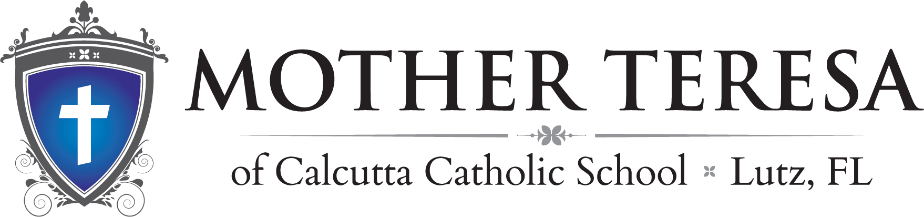 Grade 7 Life Science	        Mrs. JohnsonEmail:  ajohnson@mtctampa.orgCourse ObjectiveThe Course objective is for students to learn and grow together as a collaborative team. Students will also discuss, examine, explore, and continually develop their own personal skills, knowledge, and scientific thinking while meeting 7th grade science standards.Johnson ObjectiveAll my students will perform and learn at rigorous levels.  Students will be challenged and learn to persevere using problem solving strategies. Students will set goals for themselves and I will help them exceed those goals daily.  Students will feel encouraged, supported, and safe in my classroom always.  Units of study will include the following: 1. Metric Measurement and Scientific Method Review2. Living Things in the Biosphere3. The Cell System4. Human Body Systems5. Dissections6. Reproduction and Growth7. Genes and Heredity8. Ecosystems9. Populations, Communities, and Ecosystems10. Natural Selection and Change Over TimeTextbookPearson Elevate (Pearson Education Inc 2019) https://www.savvasrealize.com/index.html#/	Gizmo Virtual Labs https://www.explorelearning.com/Required Materials/Supplies	School-issued iPad (charged)					Ruler	Pen, pencil, colored pencils, and highlighters 	2 pocket folder						               Basic scientific calculatorOrganization Students will keep all paper assessments, quizzes, and tests in science folder. Online notes and assignments through OneNote, digital textbook, Gizmo Virtual Labs and other Microsoft Office 365 tools (invited by the teacher – please do not create your own notebook)Behavior and Classroom ExpectationsThe MTC middle grades conduct expectations and point sheet will be utilized to cultivate good behavioral and learning habits, as detailed in the family handbook. Demerits will be recorded on the point sheet in front of the planner, as well as on RenWeb. Additional AssistanceI will be available, by appointment only, for help sessions either before or after school on select days. These sessions will be to answer specific questions, not to reteach an entire unit. Students should be prepared with their questions in advance using the student inquiry form.